ООО «Респект», Юр. Адрес: 400054, г.Волгоград, ул. Радомская, 27ИНН /КПП 3445075253/344501001,Филиал «Ростов-на-Дону» КБ  «Локо-Банк» (АО) г. Ростов-на-Дону, Р\с 40702810700620200000, Кор/с 30101810000000000276, БИК 046027276.                                             НОВОГОДНЕЕ ПРЕДЛОЖЕНИЕ Изделия из ПВХ  и оргстекла к новогоднему оформлению  офиса, дома:Различные фигуры  фрезерованные из ПВХ 3- 10мм (снежинки, елочки, домики, ангелочки и многое другое) Цена в зависимости  от 50 руб/шт- в зависимости от размеры фигуры  и толщины материала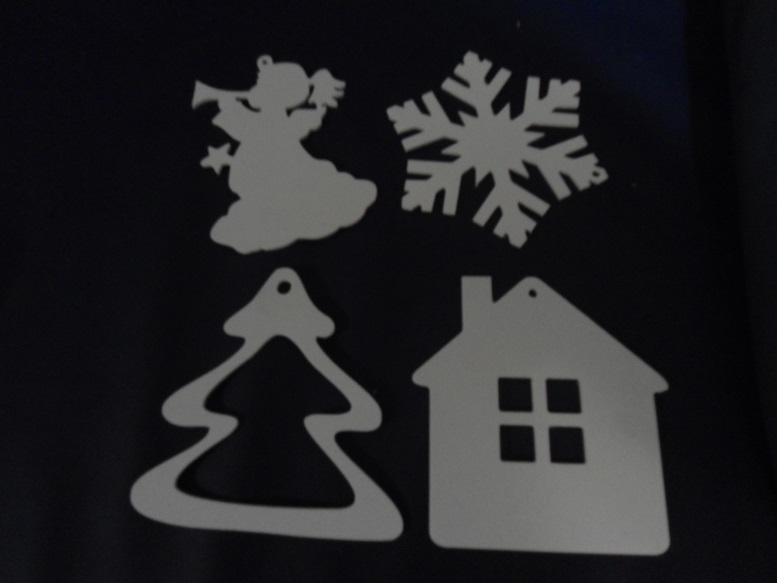 Прекрасный подарок к Новому году!Символ года- ПЕТУХ - оргстекло 10мм с лазерной гравировкой  Цена от 300 руб/ед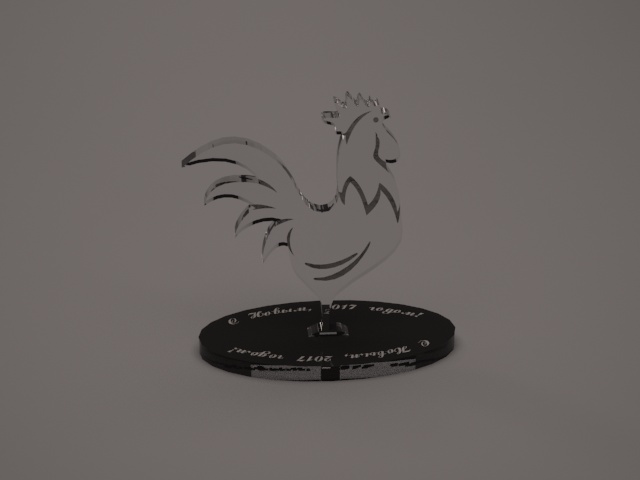 Награда лучшему работнику года.  Звезда победителя – оргстекло 10мм с гравировкой или любая другая композиция по вашему заказу!         Цена от 350 руб/ед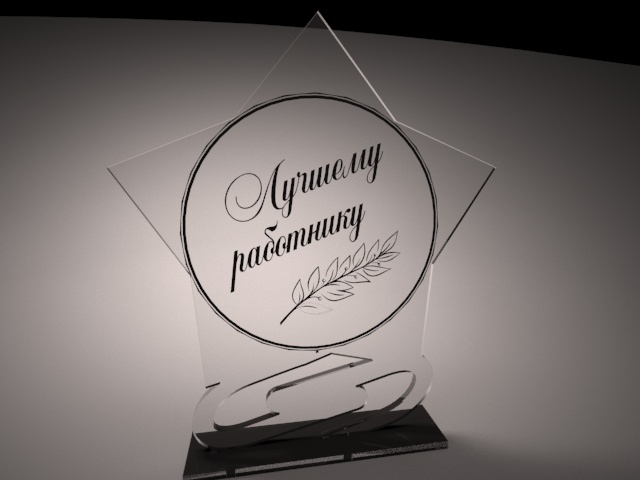                                              НОВОГОДНЕЕ ПРЕДЛОЖЕНИЕ Изделия из ПВХ  и оргстекла к новогоднему оформлению  офиса, дома:Различные фигуры  фрезерованные из ПВХ 3- 10мм (снежинки, елочки, домики, ангелочки и многое другое) Цена в зависимости  от 50 руб/шт- в зависимости от размеры фигуры  и толщины материалаПрекрасный подарок к Новому году!Символ года- ПЕТУХ - оргстекло 10мм с лазерной гравировкой  Цена от 300 руб/едНаграда лучшему работнику года.  Звезда победителя – оргстекло 10мм с гравировкой или любая другая композиция по вашему заказу!         Цена от 350 руб/ед                                             НОВОГОДНЕЕ ПРЕДЛОЖЕНИЕ Изделия из ПВХ  и оргстекла к новогоднему оформлению  офиса, дома:Различные фигуры  фрезерованные из ПВХ 3- 10мм (снежинки, елочки, домики, ангелочки и многое другое) Цена в зависимости  от 50 руб/шт- в зависимости от размеры фигуры  и толщины материалаПрекрасный подарок к Новому году!Символ года- ПЕТУХ - оргстекло 10мм с лазерной гравировкой  Цена от 300 руб/едНаграда лучшему работнику года.  Звезда победителя – оргстекло 10мм с гравировкой или любая другая композиция по вашему заказу!         Цена от 350 руб/ед                                             НОВОГОДНЕЕ ПРЕДЛОЖЕНИЕ Изделия из ПВХ  и оргстекла к новогоднему оформлению  офиса, дома:Различные фигуры  фрезерованные из ПВХ 3- 10мм (снежинки, елочки, домики, ангелочки и многое другое) Цена в зависимости  от 50 руб/шт- в зависимости от размеры фигуры  и толщины материалаПрекрасный подарок к Новому году!Символ года- ПЕТУХ - оргстекло 10мм с лазерной гравировкой  Цена от 300 руб/едНаграда лучшему работнику года.  Звезда победителя – оргстекло 10мм с гравировкой или любая другая композиция по вашему заказу!         Цена от 350 руб/едРостовые фигуры новогодних и сказочных персонажей.  Цена от 2000 руб/ед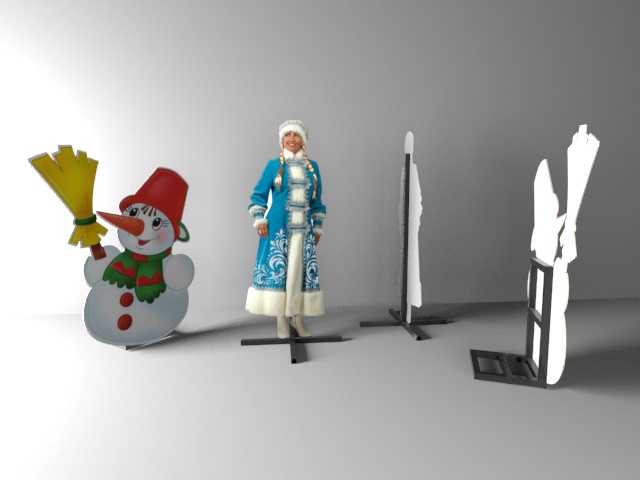 Ростовые фигуры новогодних и сказочных персонажей.  Цена от 2000 руб/едРостовые фигуры новогодних и сказочных персонажей.  Цена от 2000 руб/едРостовые фигуры новогодних и сказочных персонажей.  Цена от 2000 руб/ед